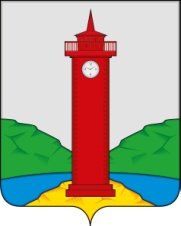 АДМИНИСТРАЦИЯ СЕЛЬСКОГО ПОСЕЛЕНИЯ КУРУМОЧ МУНИЦИПАЛЬНОГО РАЙОНА ВОЛЖСКИЙ САМАРСКОЙ ОБЛАСТИПОСТАНОВЛЕНИЕот «05» апреля 2017 года      №42О подготовке проекта изменений в Генеральный план сельского поселения Курумоч муниципального района Волжский Самарской областиВ соответствии с частью 2 статьи 24 Градостроительного кодекса Российской Федерации, Федеральным законом от 06.10.2003 № 131-ФЗ «Об общих принципах организации местного самоуправления в Российской Федерации», руководствуясь Уставом сельского поселения Курумоч муниципального района Волжский Самарской области, ПОСТАНОВЛЯЕТ:1. Подготовить проект изменений в Генеральный план сельского поселения Курумоч муниципального района Волжский Самарской области, утвержденный решением Собрания представителей сельского поселения Курумоч муниципального района Волжский Самарской области от 09.12.2013 № 103/45, в части отнесения территории общей площадью 0,5114 га, расположенной в центральной части кадастрового квартала 63:17:2401005, к функциональной зоне «Зона рекреационного назначения (Р)» (далее – проект изменений).2. Заинтересованные лица вправе представить свои письменные предложения по проекту изменений в течение 10 (десяти) дней со дня опубликования настоящего постановления лично либо почтовым отправлением по адресу: 443545, Самарская область, Волжский район, село Курумоч, ул. Гаражная, д. 1.3. Опубликовать настоящее постановление в ежемесячном информационном вестнике «Вести сельского поселения Курумоч» и на официальном сайте Администрации сельского поселения Курумоч телекоммуникационной сети Интернет: http://sp-kurumoch.ru.4. Настоящее постановление вступает в силу со дня его официального опубликования.5. Контроль за исполнением настоящего постановления оставляю за собой.Глава сельского поселения Курумочмуниципального района ВолжскийСамарской области							    О.Л. Катынский